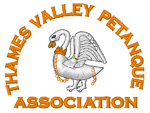 COMPETITION ENTRY FORMAll entries should be sent to:- Mr P Webb 1A Ellington park, Maidenhead, Berkshire SL6 7LQ. With cheques made payable to:- Thames Valley Regional Petanque Association. (or TVRPA)Important notice – Please read carefully.PLEASE PRINT CLEARLYEVENTREGIONAL TEAM QUALIFYING SERIES 2020TRIPLESTRIPLESDATEQ1 15TH MARCH 2020, Q2 5TH APRIL 2020, Q3  TBCQ1 15TH MARCH 2020, Q2 5TH APRIL 2020, Q3  TBCVENUEARBORFIELD               BURNHAM                  TBCARBORFIELD               BURNHAM                  TBCENTRY FEE£40:00 ADULT & ADULT/JUNIORS£40:00 ADULT & ADULT/JUNIORSENTRY FEE£3:00 ALL JUNIORSCLOSING DATE: SUNDAY 1ST MARCH 2020CLOSING DATE: SUNDAY 1ST MARCH 2020All entries must be accompanied by the correct fee and reach the competition Secretary, by first post on the above closing date.No allowance can be made for postal delays. Entries that arrive after that date will be returned. If you require confirmation of your entry please enclose a stamped self-addressed envelope.Telephone entries will not be accepted.Only players who hold a current TV Regional Membership card on the day are eligible to compete.Teams must register by all players signing in between 09:15 & 09:45Teams made up of juniors and adults pay the full fee. ONLY an all Junior team qualifies for the reduced fee.No refund of entry fees will be made after the closing date except in the event of cancellation.All players MUST adhere to the dress code. (MATCHING TOPS) to avoid disqualification.TEAM NAMEPLAYER 1PLAYER 2PLAYER 3PLAYER 4The above players have had the opportunity to read the above entry form and agree to play in accordance with the competition rules as requested to clubsSigned:Amount enclosed:£